Name:__________________________ Date Assigned: Mon.11/5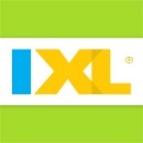 Period:  1   2					        Date Due: Mon.11/12Instructions: Complete these standards and turn this sheet in by the due date above. Smart Scores > 90 will go in the gradebook as 100. Any scores below 90 will go in “as-is.”Name:__________________________ Date Assigned: Mon.11/5Period:  1   2					        Date Due: Mon.11/12Instructions: Complete these standards and turn this sheet in by the due date above. Smart Scores > 90 will go in the gradebook as 100. Any scores below 90 will go in “as-is.”Name:__________________________ Date Assigned: Mon.11/5Period:  1   2					        Date Due: Mon.11/12Instructions: Complete these standards and turn this sheet in by the due date above. Smart Scores > 90 will go in the gradebook as 100. Any scores below 90 will go in “as-is.”IXL #SKILL/TOPICSMART SCOREY11Factor using the distributive propertyY15Identify equivalent expressionsBB1Does (x, y) satisfy an equation?BB3Find a value using two-variable equationsIXL #SKILL/TOPICSMART SCOREY11Factor using the distributive propertyY15Identify equivalent expressionsBB1Does (x, y) satisfy an equation?BB3Find a value using two-variable equationsIXL #SKILL/TOPICSMART SCOREY11Factor using the distributive propertyY15Identify equivalent expressionsBB1Does (x, y) satisfy an equation?BB3Find a value using two-variable equations